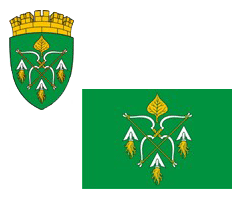 РОССИЙСКАЯ ФЕДЕРАЦИЯСОВЕТ ДЕПУТАТОВ ГОРОДСКОГО ОКРУГА ЗАКРЫТОГО
АДМИНИСТРАТИВНО – ТЕРРИТОРИАЛЬНОГО ОБРАЗОВАНИЯ СИБИРСКИЙ АЛТАЙСКОГО КРАЯР Е Ш Е Н И Е22.11.2023                                                                                                   № 26/233ЗАТО СибирскийОб утверждении Порядка проведения антикоррупционной экспертизы нормативных правовых актов и их проектов, иных документов органов местного самоуправления на территории  городского округа ЗАТО СибирскийРуководствуясь пунктом 46 статьи 5 Устава муниципального образования городского округа закрытого административно-территориального образования Сибирский Алтайского края, Совет депутатов ЗАТО  Сибирский РЕШИЛ:     Утвердить  Порядок проведения антикоррупционной экспертизы нормативных правовых актов и их проектов, иных документов органов местного самоуправления на территории  городского округа ЗАТО Сибирский (Приложение).Признать утратившими силу решения Совета депутатов ЗАТО Сибирский от:26.03.2010 № 9 «Об утверждении порядка проведения антикоррупционной экспертизы нормативных правовых актов и их проектов, иных документов органов местного самоуправления и муниципальных организаций на территории  городского округа ЗАТО Сибирский»;28.09.2010 № 32 «О внесении изменений в решение Совета депутатов ЗАТО Сибирский от 26.03.2010 № 9 «Об утверждении порядка проведения антикоррупционной экспертизы нормативных правовых актов и их проектов, иных документов органов местного самоуправления и муниципальных организаций на территории  городского округа ЗАТО Сибирский»;21.06.2017 № 22/42 «О внесении изменений в решение Совета депутатов ЗАТО Сибирский от 26.03.2010 № 9 «Об утверждении порядка проведения антикоррупционной экспертизы нормативных правовых актов и их проектов, иных документов органов местного самоуправления и муниципальных организаций на территории  городского округа ЗАТО Сибирский»;25.10.2017 № 24/55 «О внесении изменений в решение Совета депутатов ЗАТО Сибирский от 26.03.2010 № 9 «Об утверждении порядка проведения антикоррупционной экспертизы нормативных правовых актов и их проектов, иных документов органов местного самоуправления и муниципальных организаций на территории  городского округа ЗАТО Сибирский»;20.12.2017 № 26/79 «О внесении изменений в решение Совета депутатов ЗАТО Сибирский от 26.03.2010 № 9 «Об утверждении порядка проведения антикоррупционной экспертизы нормативных правовых актов и их проектов, иных документов органов местного самоуправления и муниципальных организаций на территории  городского округа ЗАТО Сибирский»;21.12.2020 № 3/55 «О внесении изменений в решение Совета депутатов ЗАТО Сибирский от 26.03.2010 № 9 «Об утверждении порядка проведения антикоррупционной экспертизы нормативных правовых актов и их проектов, иных документов органов местного самоуправления и муниципальных организаций на территории  городского округа ЗАТО Сибирский».Настоящее решение опубликовать в газете «Сибирский вестник» и обнародовать на официальном Интернет-сайте администрации ЗАТО Сибирский.Контроль за исполнением решения возложить на комиссию Совета депутатов ЗАТО Сибирский по вопросам законности, правопорядка и местного самоуправления (Байраковский Г.С.).Председатель Совета депутатов                                                 А.С. ДубовецкийГлава ЗАТО                                                                                          С.М. Драчев                                                         УТВЕРЖДЕН                                                                                      решением Совета депутатов                                                               ЗАТО Сибирский                                                                         от 22.11.2023 № 26/233 Порядок проведения антикоррупционной экспертизы нормативных правовых актов и их проектов, иных документов органов местного самоуправления на территории  городского округа ЗАТО Сибирский1.Общие положения	1.1. Органы местного самоуправления городского округа ЗАТО Сибирский, проводят антикоррупционную экспертизу нормативных правовых актов и их проектов, иных документов в соответствии с  настоящим Порядком. 1.2. Антикоррупционная экспертиза проводится в отношении Устава муниципального образования городского округа закрытого административно-территориального образования Сибирский Алтайского края, нормативных правовых актов и их проектов органов местного самоуправления, иных документов и их проектов, в том числе договоров (соглашений), заключаемых от имени органов местного самоуправления городского округа ЗАТО Сибирский,  в целях выявления в них положений, способствующих созданию условий для проявлений коррупции.1.3. Антикоррупционная экспертиза проводится в соответствии с Методикой проведения антикоррупционной экспертизы нормативных правовых актов и проектов нормативных правовых актов, утвержденной постановлением Правительства Российской Федерации от 26.02.2010 № 96 (далее - Методика).2. Порядок проведения антикоррупционной экспертизы	2.1. Антикоррупционная экспертиза ранее принятых и действующих нормативных правовых актов проводится органами местного самоуправления  ЗАТО Сибирский при проведении мониторинга их применения в плановом и внеплановом порядке, а также  комиссией  по проведению антикоррупционной экспертизы правовых актов (далее – Комиссия), созданной в администрации ЗАТО Сибирский (далее – Администрация).	2.2. Экспертиза ранее принятых и действующих нормативных правовых актов проводится на основании:- информации об их возможной коррупциогенности, получаемой по результатам  анализа практики их правоприменения, обращений граждан и организаций, органов прокуратуры и иных контролирующих и надзорных органов;- предложений органов Администрации, органов местного самоуправления ЗАТО Сибирский о проведении антикоррупционной экспертизы.	2.3.  В состав Комиссии входят: заместитель главы администрации, представители организационно-правового отдела Администрации, управления по муниципальным информационным ресурсам Администрации, депутаты Совета депутатов ЗАТО Сибирский, представители общественных объединений (по согласованию).	2.4. Состав Комиссии утверждается распоряжением Администрации. Организацию деятельности Комиссии осуществляет Администрация, подготовку материалов для рассмотрения на заседаниях Комиссии осуществляет лицо, уполномоченное председателем Комиссии.	2.5. Заседания Комиссии проводятся по мере необходимости.	2.6. Антикоррупционная экспертиза проектов Устава муниципального образования городского округа закрытого административно-территориального образования Сибирский Алтайского края и нормативных правовых актов Администрации, Совета депутатов ЗАТО Сибирский проводится лицом, уполномоченным на проведение антикоррупцинной экспертизы (далее – уполномоченное лицо).Антикоррупционная экспертиза проектов нормативных правовых актов Счетной палаты ЗАТО п. Сибирский проводится лицом, уполномоченным на проведение антикоррупционной экспертизы правовым актом Счетной палаты ЗАТО п. Сибирский. 	2.7. Антикоррупционная экспертиза проекта нормативного правового акта проводится в два этапа:на первом этапе антикоррупционная экспертиза проводится разработчиком проекта;на втором этапе - уполномоченным лицом.2.8. Проекты нормативных правовых актов, вносящие изменения в действующие нормативные правовые акты, проходят антикоррупционную экспертизу в том же порядке, что и основной нормативный правовой акт.	2.9. Срок проведения экспертизы проектов нормативных правовых актов не должен превышать семи рабочих дней с момента поступления проекта уполномоченному лицу.	2.10. Проекты нормативных правовых актов в обязательном порядке направляются в прокуратуру Первомайского района Алтайского края (далее – прокуратура) для проведения антикоррупционной экспертизы.2.11. Антикоррупционная экспертиза иных документов и их проектов, в том числе договоров (соглашений), заключаемых от имени органов местного самоуправления городского округа ЗАТО Сибирский, осуществляется посредством возложения обязанности по проведению антикоррупционной экспертизы соответствующим руководителем органа местного самоуправления городского округа ЗАТО Сибирский на муниципальных служащих структурного подразделения данного органа.2.12. Антикоррупционная экспертиза иных документов и их проектов, в том числе договоров (соглашений), заключаемых от имени органов местного самоуправления городского округа ЗАТО Сибирский, проводится в срок до  семи рабочих дней со дня их поступления. Результат проведения антикоррупционной экспертизы  3.1.  При отсутствии в проекте нормативного правового акта коррупциогенных факторов уполномоченное лицо визирует проект. 	3.2. При выявлении по результатам антикоррупционой экспертизы коррупциогенных факторов, составляется экспертное заключение, в котором отражаются все выявленные положения нормативного правового акта или его проекта, способствующие созданию условий для проявления коррупции, с указанием структурных единиц проекта документа (разделы, главы, статьи, части, пункты, подпункты, абзацы) и соответствующих коррупциогенных факторов.	Выявленные при проведении антикоррупционной экспертизы положения, не относящиеся в соответствии с настоящим Порядком к коррупциогенным факторам, но которые могут способствовать созданию условий для проявления коррупции, также указываются в экспертном заключении.	В экспертном заключении могут быть отражены  возможные негативные последствия сохранения в нормативном правовом акте или его проекте выявленных коррупциогенных факторов.	3.3. При выявлении по результатам антикоррупционной экспертизы коррупциогенных норм в ранее принятом и действующем правовом акте органа местного самоуправления, экспертное заключение направляется уполномоченным лицом, Комиссией заинтересованным лицам в соответствующий орган для принятия мер по устранению коррупциогенных норм из нормативного правового акта.	3.4. Экспертное заключение, составленное Комиссией, уполномоченным лицом Администрации по итогам антикоррупционной экспертизы, прилагается к проекту нормативного правового акта, выносимому на рассмотрение на сессии Совета депутатов ЗАТО Сибирский или к материалам, направляемым для подписания нормативного правового акта Главе ЗАТО.	3.5. Положения проекта нормативного правового акта, иного документа, в том числе договора (соглашения), способствующие созданию условий для проявления коррупции, выявленные при проведении антикоррупционной экспертизы, в том числе органами Прокуратуры, должны быть устранены на стадии доработки проекта его разработчиком.	3.6. Лицо органа местного самоуправления, ответственное за своевременное предоставление нормативных правовых актов в  Прокуратуру, обеспечивает направление нормативных правовых актов в Прокуратуру для проведения антикоррупционной экспертизы в течение 10 дней со дня их принятия.4. Независимая антикоррупционная экспертиза нормативных правовых актов и их проектов4.1. Независимая антикоррупционная экспертиза нормативных правовых актов и их проектов (далее – независимая антикоррупционная экспертиза) проводится юридическими лицами и физическими лицами, аккредитованными Министерством юстиции Российской Федерации в качестве экспертов по проведению независимой антикоррупционной экспертизы нормативных правовых актов и проектов нормативных правовых актов (далее – эксперты).Порядок и условия аккредитации экспертов устанавливаются Министерством юстиции Российской Федерации.4.2. Результаты независимой антикоррупционной экспертизы отражаются в заключении по форме, утверждаемой Министерством юстиции Российской Федерации (далее – заключение).4.3. Независимая антикоррупционная экспертиза принятых нормативных правовых актов может быть проведена экспертами в любое время с момента официального опубликования (обнародования) соответствующих нормативных правовых актов.4.4. Независимая антикоррупционная экспертиза проектов нормативных правовых актов может быть проведена экспертами в течение срока ее проведения, который определяется в соответствии с пунктом 4.5 Порядка и исчисляется со дня размещения соответствующих проектов на официальном Интернет-сайте Администрации (далее – сайт Администрации).4.5. Органы местного самоуправления обеспечивают возможность проведения независимой антикоррупционной экспертизы проектов нормативных правовых актов, которые подлежат общественному обсуждению в соответствии с законодательством. При этом срок проведения независимой антикоррупционной экспертизы совпадает со сроком проведения общественного обсуждения проекта нормативного правового акта. Размещение на сайте Администрации проектов, указанных в настоящем подпункте, осуществляется управлением по муниципальным информационным ресурсам Администрации в разделе сайта, созданном для размещения проектов.Разработчик указывает в обращении срок проведения независимой антикоррупционной экспертизы, почтовый адрес и адрес электронной почты разработчика для направления заключений на проект нормативного правового акта (далее – заключение на проект).4.6. Заключения на проект принимаются разработчиком в течение срока проведения независимой антикоррупционной экспертизы.4.7. Заключения носят рекомендательный характер. Поступившие в течение срока проведения независимой антикоррупционной экспертизы заключения подлежат обязательному рассмотрению разработчиком.По результатам рассмотрения заключения в 30-дневный срок со дня его получения разработчик направляет эксперту мотивированный ответ (за исключением случаев, когда в заключении отсутствует информация о выявленных коррупциогенных факторах или предложение о способах устранения выявленных коррупциогенных факторов), в котором отражается учет результатов независимой антикоррупционной экспертизы и (или) причины несогласия с выявленным в нормативном правовом акте или проекте нормативного правового акта коррупциогенным фактором.В случае если заключение не соответствует форме, утвержденной приказом Министерства юстиции Российской Федерации от 21.10.2011 № 363 «Об утверждении формы заключения по результатам независимой антикоррупционной экспертизы», а также если в заключении отсутствует предложение о способах устранения выявленных коррупциогенных факторов, разработчики возвращают соответствующее заключение эксперту с указанием причины возврата не позднее 30 дней со дня получения заключения разработчиком.Заключения на проект, поступившие после даты окончания срока проведения независимой антикоррупционной экспертизы, не учитываются и возвращаются разработчиком эксперту с указанием причины возврата не позднее 30 дней со дня получения заключения разработчиком.